Для специальности 22.02.06 Сварочное производство по дисциплине ОП.8 Основы материаловеденияРаздел 1. Основы материаловеденияТема 8. Поверхностное упрочнение стальных изделийУрок №67 Стали. Классификация сталейУрок №68 Машиностроительные углеродистые и легированные стали Для изучения вопроса студентам предлагается использовать учебник  А.М. Адаскин Материаловедение (металлообработка) и лекциюДля лучшего усвоения смотрите видео по адресу https://www.youtube.com/watch?v=orsEOt8ER3EЗадания к изучению материала   Изучите тему  Составить отчет работы по плану и выложите на платформу ДО (Фото отправить на электронную почту)ПланОпределение сталиОсновные элементы и их содержания в сталиКлассификация сталей по следующим признакам:По содержанию углеродаПо назначениюПо химическому составуДля полного освоения теоретической части указанной темы необходимо использовать учебный материал электронной библиотеки (ЭБС) IPRBooks Литература Адреса сайтов (книг) http://www.iprbookshop.ru/19008.htmlЛекцияСталь – сплав железа, содержащий менее 2,14% углерода и другим металлические и неметаллические компоненты. Она является одним из самых распространенных материалов и самым распространенным металлическим сплавом. Сталь применяется во всех отраслях хозяйства и во всех сферах жизни человека — от иголки шитья до корпуса атомного реактора и от винтика в дверном замке до пилона моста через пролив. За время развития металлургии для различных целей были разработаны сотни различных сортов, или марок сталей. Из них широко используются 7-8 десятков, остальные служат для специальных и редких применений.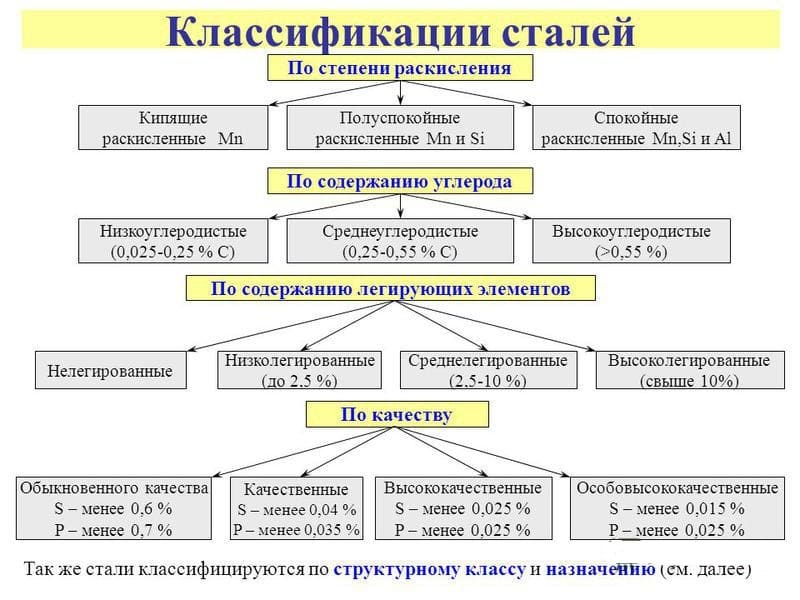 Классификация стали по содержанию примесейКроме классификации по содержанию углерода и по степени раскисления, применяется классификация по качеству, определяемому методом производства и содержанием вредных примесей, прежде всего, серы и фосфора. Классификация сталей по качеству:В некоторых классификациях особовысококачественные включают в состав высококачественных.Обыкновенного качестваБольшую часть рядовых сталей составляют углеродистые сплавы (С < 0,6%) Их производят мартеновским способом или конвертерным с использованием кислорода. Эти виды стали предназначены для самых массовых применений, недороги в производстве, хорошо поддаются обработке, но и не обладают особой прочностью или износостойкостью.КачественныеК качественным относятся как углеродистые, так и легированные. Также производятся мартеновским или конвертерным способом с кислородным дутьем, но к составу сырья предъявляются намного более строгие требования, чем в случае рядовых. Также строже требования к соблюдению параметров плавки и розлива. Такие группы сталей стоят дороже и применяются для более ответственных деталей, работающих в условиях серьезных нагрузок.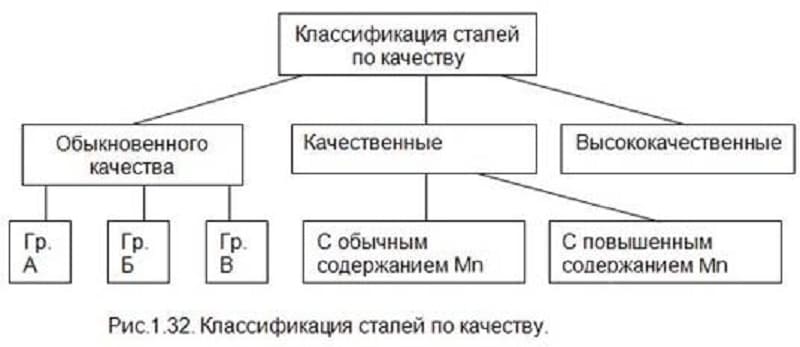 Классификация сталей по качествуВысококачественныеЭта группа производится более совершенными с точки зрения технологии способами, такими, как выплавка в электропечах. Особенности технологии производства позволяют добиться особо низкого содержания вредных примесей неметаллов и газовых включений, что гарантирует высокие механические свойства. Такие стали используются в особо ответственных узлах, а стоимость их в несколько раз выше, чем обычных.ОсобовысококачественныеОни завершают классификацию сталей по качеству. Их производят, переплавляя электрошлаковым способом, что дает возможность в несколько раз снизить содержание примесей. Некоторые марки по цене приближаются к драгоценным металлам, и применяют такие легированные стали в уникальных случаях — в деталях атомных реакторов, криогенных установках, оборонной и аэрокосмической отрасли и некоторых других.Классификация стали по назначениюСледующий вид классификации сталей — по назначению:конструкционные;инструментальные;с особыми физико-химическими характеристиками.Эта классификация в достаточной степени условна, в одной группе могут находиться десятки марок, а в другой — одна-две.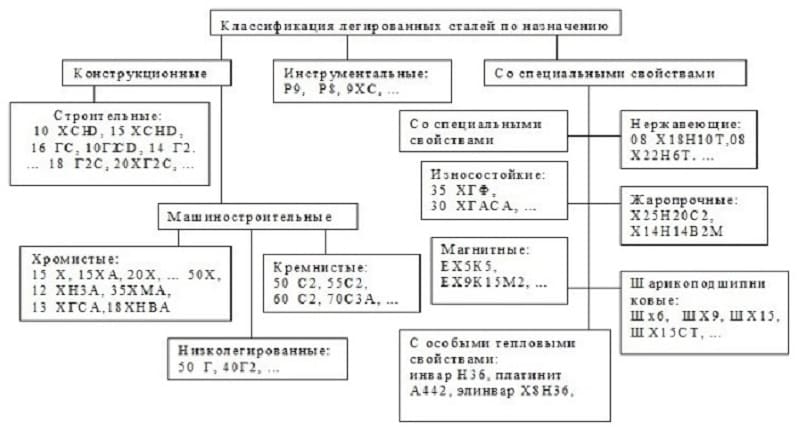 К тому же многие марки по своим механическим свойствам применимы и для смежных назначений. При выборе марки для конкретной конструкции или детали дизайнеры и технологи учитывают, кроме формального назначения, еще множество факторов, таких, как цена, обрабатываемость, совместимость с другими деталями по коэффициенту теплового расширения и других. Иногда конструктор применяет марку, заведомо превосходящую по своим параметрам и стоимости простую конструкционную марку, вполне подходящую для данной детали. Это допустимо в условиях уникального производства или особо малых серий, высоких транспортных расходах, и ряде других случаев. Любое такое решение должно быть оправдано с финансовой точки зрения.КонструкционныеКонструкционные стали обыкновенного качества представляют собой одну из самых обширных групп.Классификация предусматривает:строительные;холодной штамповки;цементируемые;улучшаемые;высокопрочные;пружинно-рессорные;подшипниковые;автоматные;коррозионностойкие;износостойкие;жаропрочные и жаростойкие.углеродистыеСодержание углерода, %углеродистые< 0,2низкоуглеродистыеуглеродистые0,2–0,45среднеуглеродистыеуглеродистые>0,45высокоуглеродистыелегированныеСодержание присадок,%легированные<2.5низколегированныелегированные2,5-10среднелегированныелегированные>10высоколегированныеГруппаСера, %Фосфор, %Обыкновенные (рядовые)< 0,06< 0,07Качественные< 0,04< 0,035Высококачественные< 0,025< 0,025Особовысококачественные< 0,015< 0,025